A VENDRE BARQUE DE PECHE AVEC PMEConstructeur :		Nobili Année : 1968 Imm : 585 578 LONGUEUR : 7,50		 LARGEUR 2,67 Motorisation : Nanni  diesel 50cv - Treuil piccardo  - Sondeur – GPS - Filets à  Poissons et LangoustesPrix : 40 000euros   à débattre    contact : 06 23 38 83 28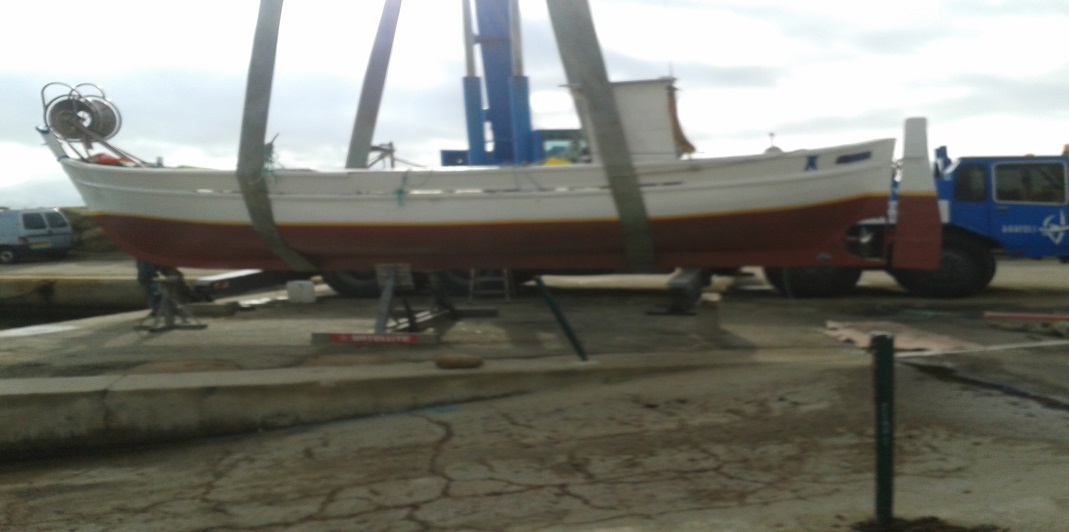 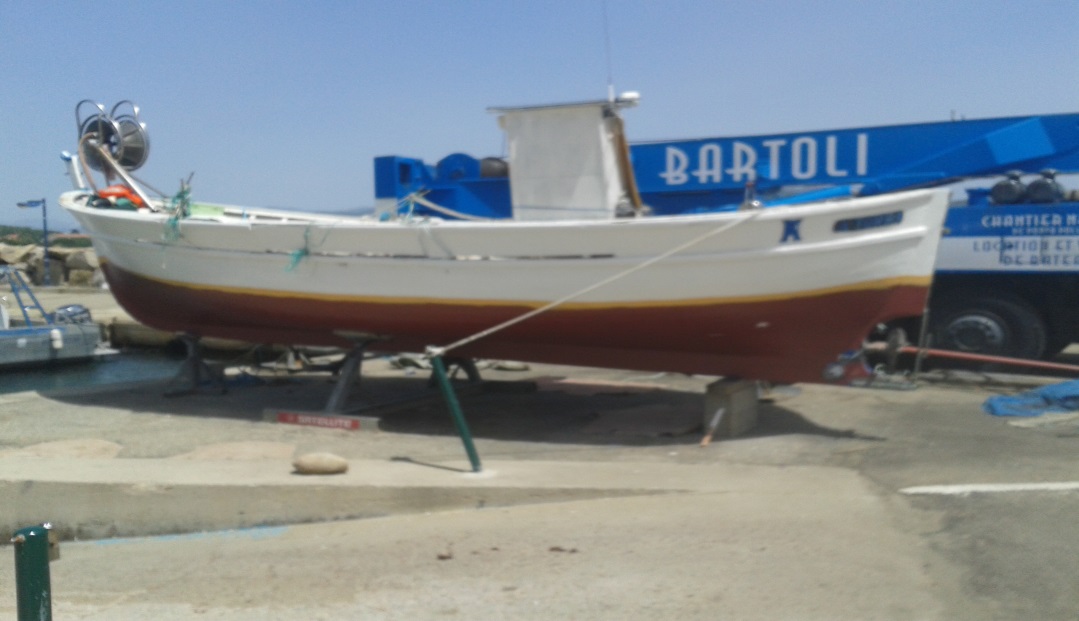 